II. ПОРЯДОК ОРГАНИЗАИИ ИНФОРМИРОВАНИЯ НАСЕЛЕНИЯ 
И РАЗЪЯСНЕНИЯ ВОПРОСОВ, СВЯЗАННЫХ С ВАКЦИНАЦИЕЙИндивидуальная работа с предприятиями и организациямиПолучение информации об ответственных за вакцинацию на предприятии.Предоставление агитационных материалов для размещения на территории предприятий.Предоставление информационных материалов по вопросам вакцинации. Согласование возможности проведения разъяснительного семинара на предприятииФормирование реестра вакцинированных и желающих вакцинироваться (обновляется еженедельно).III. МАТЕРИАЛЫ ДЛЯ ИНФОРМИРОВАНИЯ1. Агитационные материалы (АМ)АМ-1. Сделай прививку – Опереди инфекцию"АМ-2. Сделай прививку – Сохрани здоровье"АМ-3. Сделай прививку – Защити себя и близких"АМ-4. 5 причин сделать бесплатную прививку"2. Информационные материалы (ИМ)ИМ-1. О вакцинации  – что, где, как".ИМ-2. Факты о вакцинации".ИМ-3. Как записаться и как проходит вакцинация "ИМ-4. Как записаться".ИМ-5. Как записаться на едином портале госулуг".3. Видео материалыВМ-1 "Всемирная организация здравоохранения поблагодарила Россию за вакцину от коронавируса", https://youtu.be/KPRfwyuz9qkВМ-2 "Пресс-конференция, посвященная вакцинации от новой коронавирусной инфекции"Часть 1: https://youtu.be/WW_Z8YLtv_g Часть 2: https://youtu.be/bUxtDp3ow_EВМ-3 "Вакцины от коронавируса. Все, что нужно знать». Документальный фильм"https://www.1tv.ru/doc/pro-zdorove/vakciny-ot-koronavirusa-vse-chto-nuzhno-znat-dokumentalnyy-film АМ-1 "Сделай прививку – Опереди инфекцию"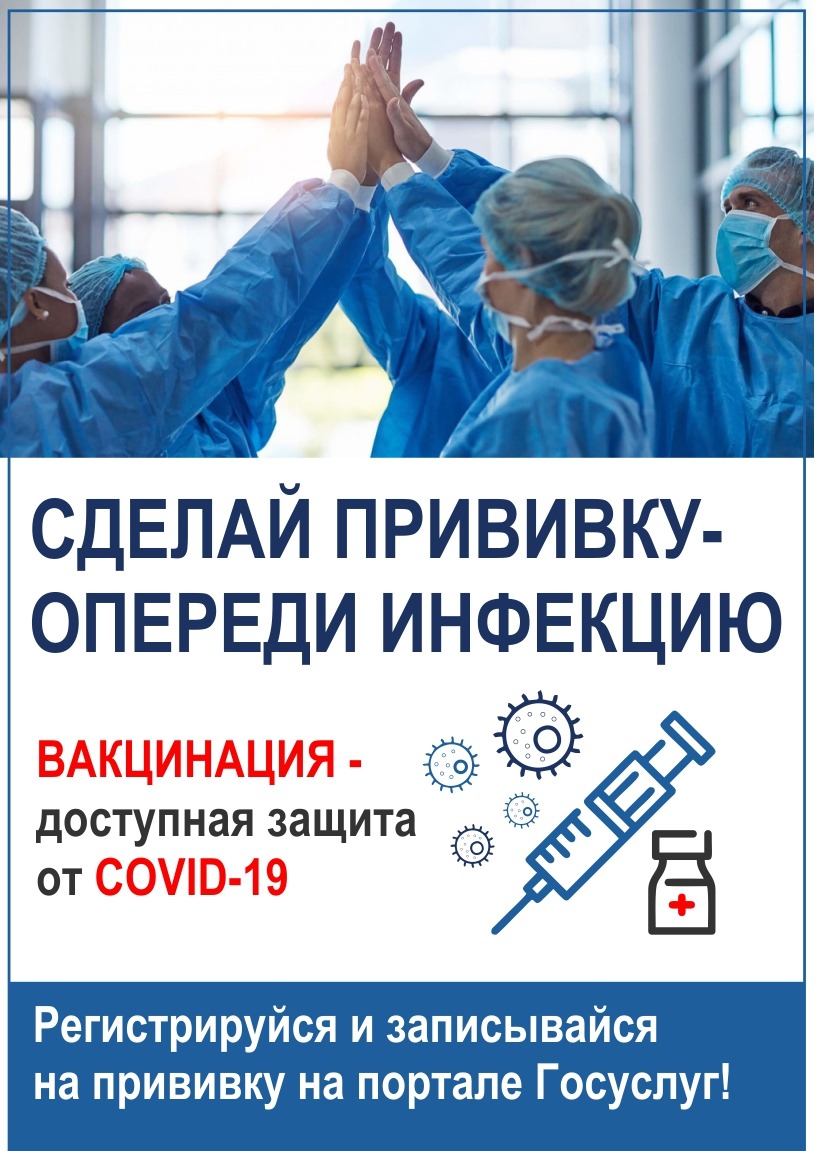 АМ-2 "Сделай прививку – Сохрани здоровье"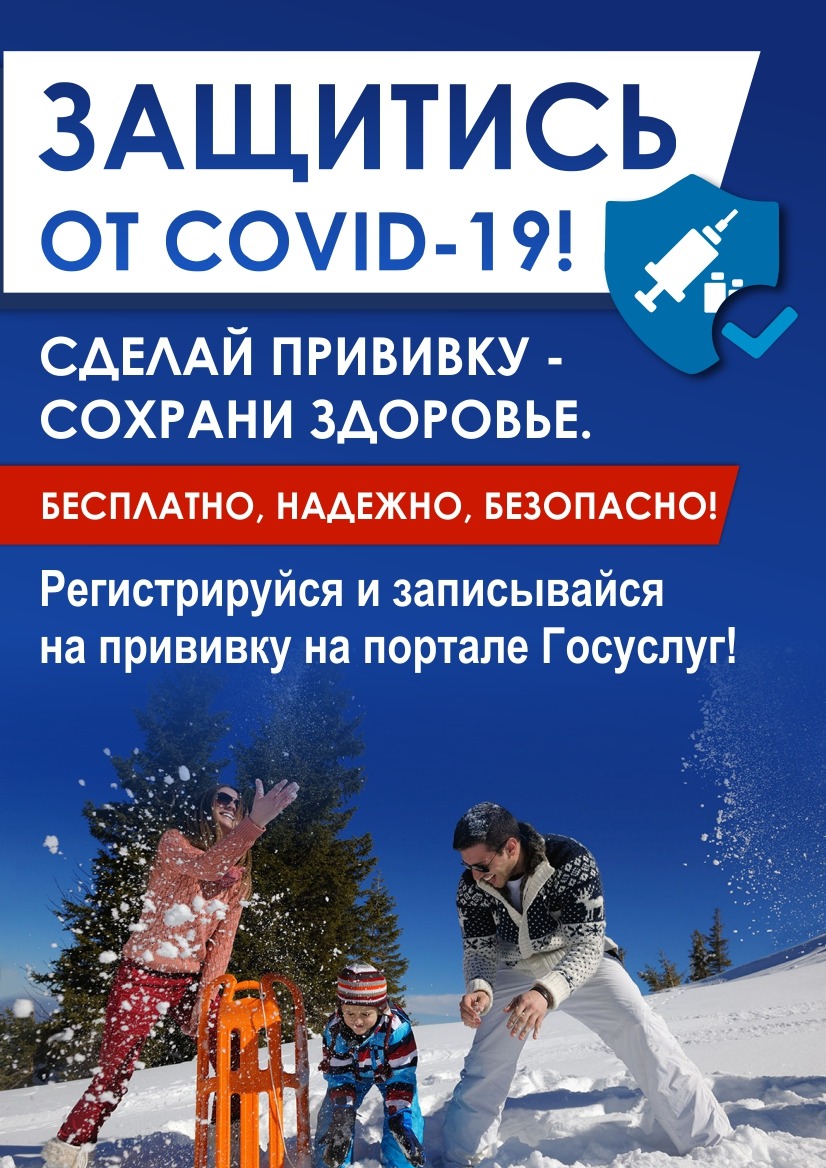 АМ-3 "Сделай прививку – Защити себя и близких"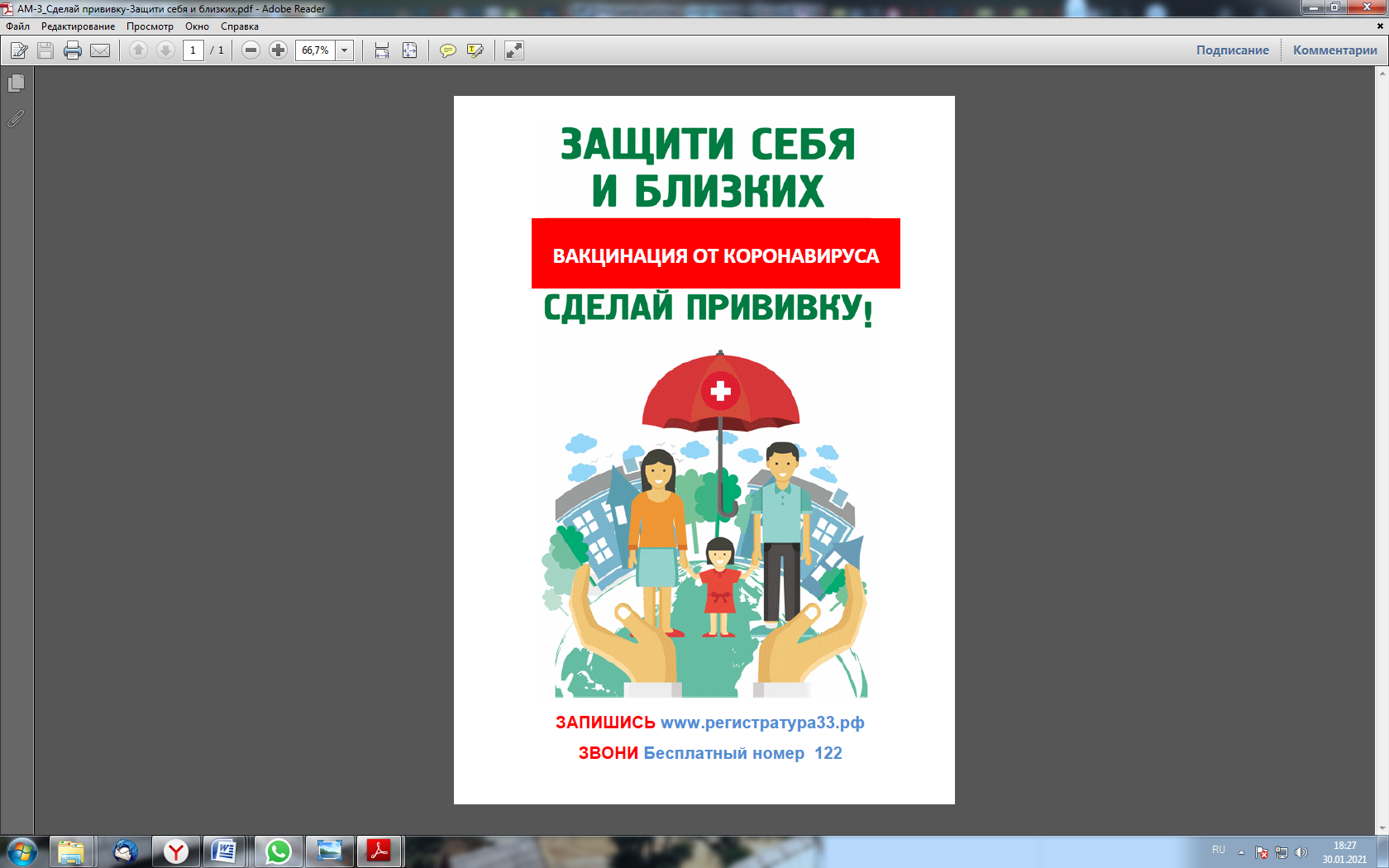 АМ-4 "5 причин сделать бесплатную прививку"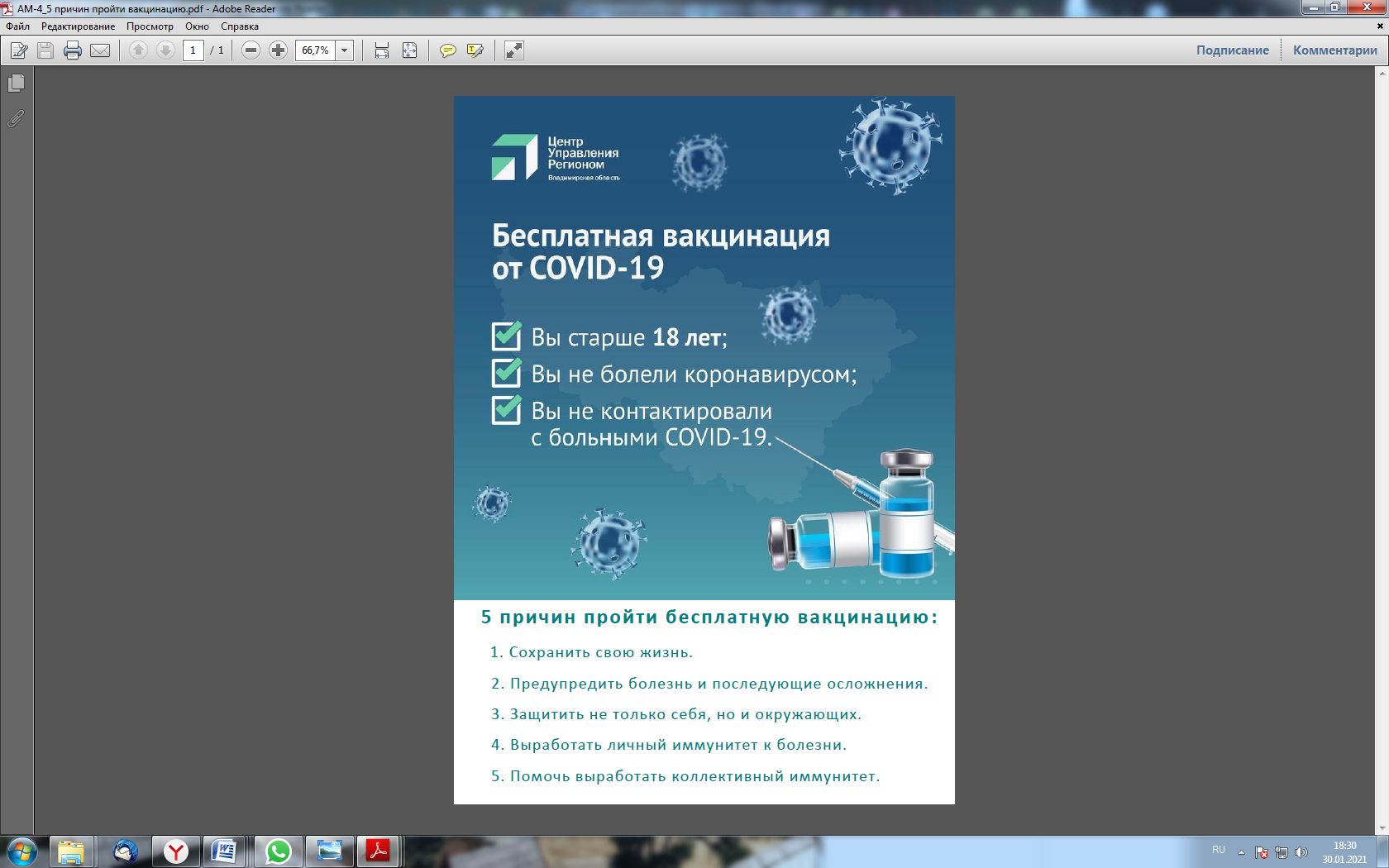 ИМ-1 "О вакцинации  – что, где, как"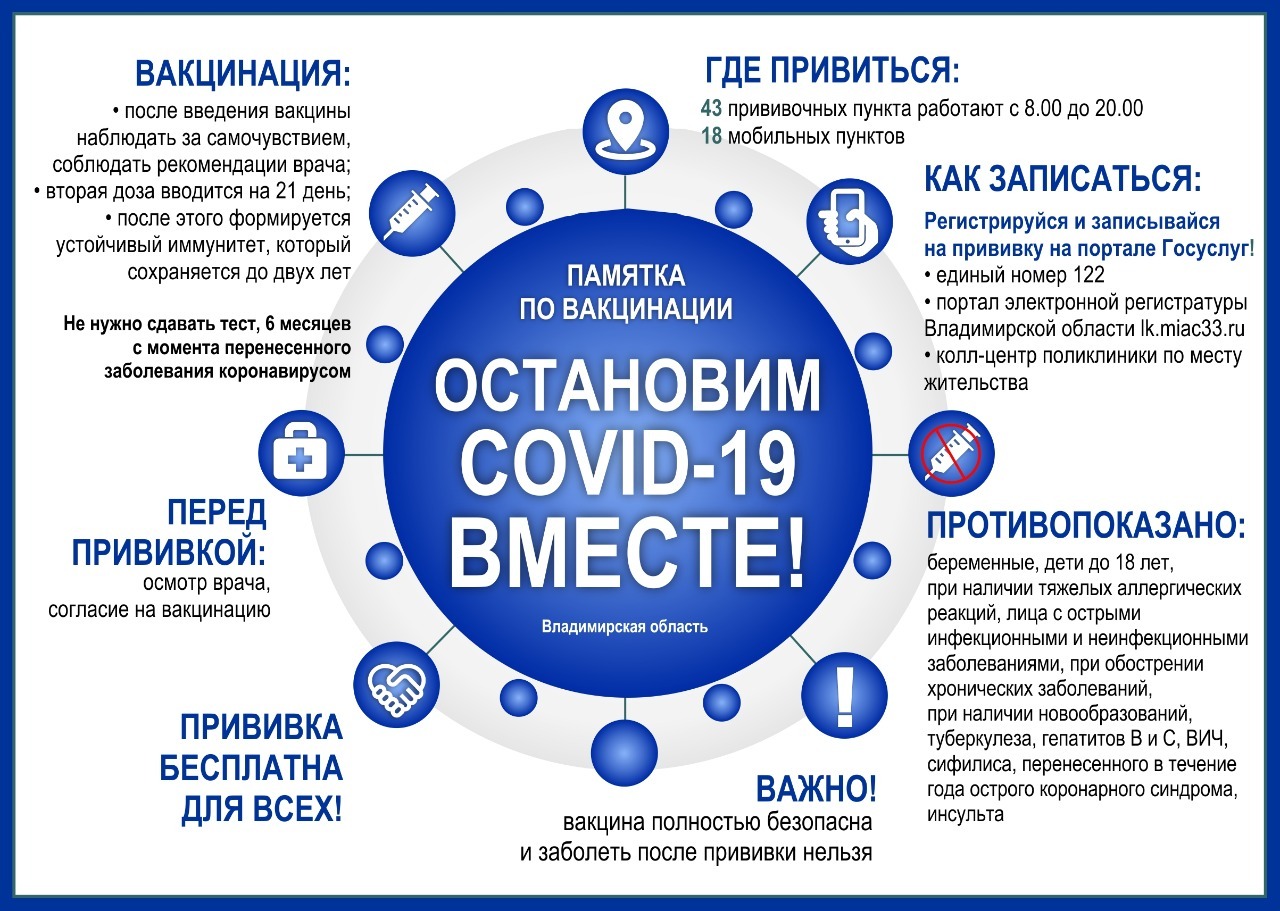 ИМ-2 "Факты о вакцинации"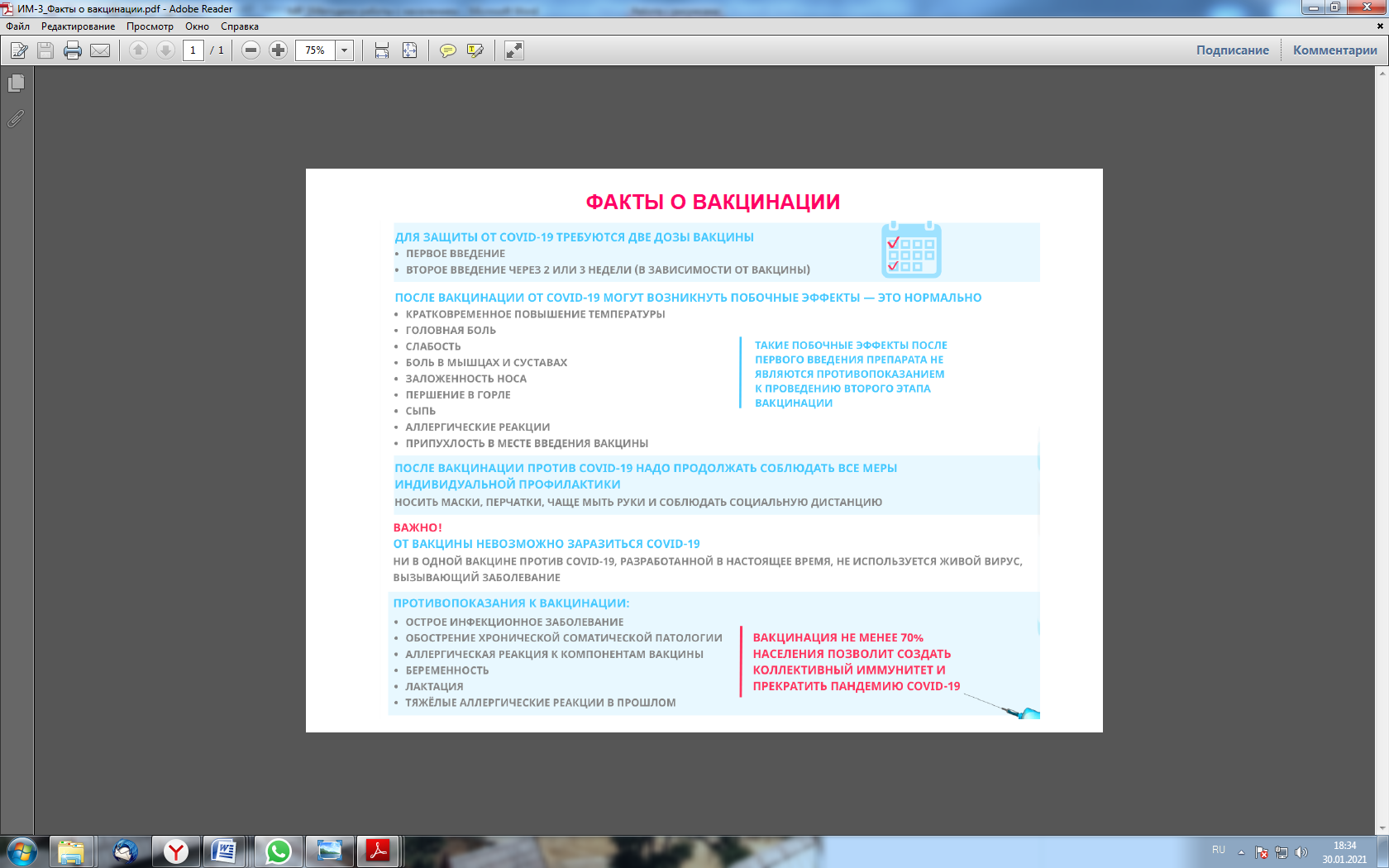 ИМ-3 "Как записаться и как проходит вакцинация"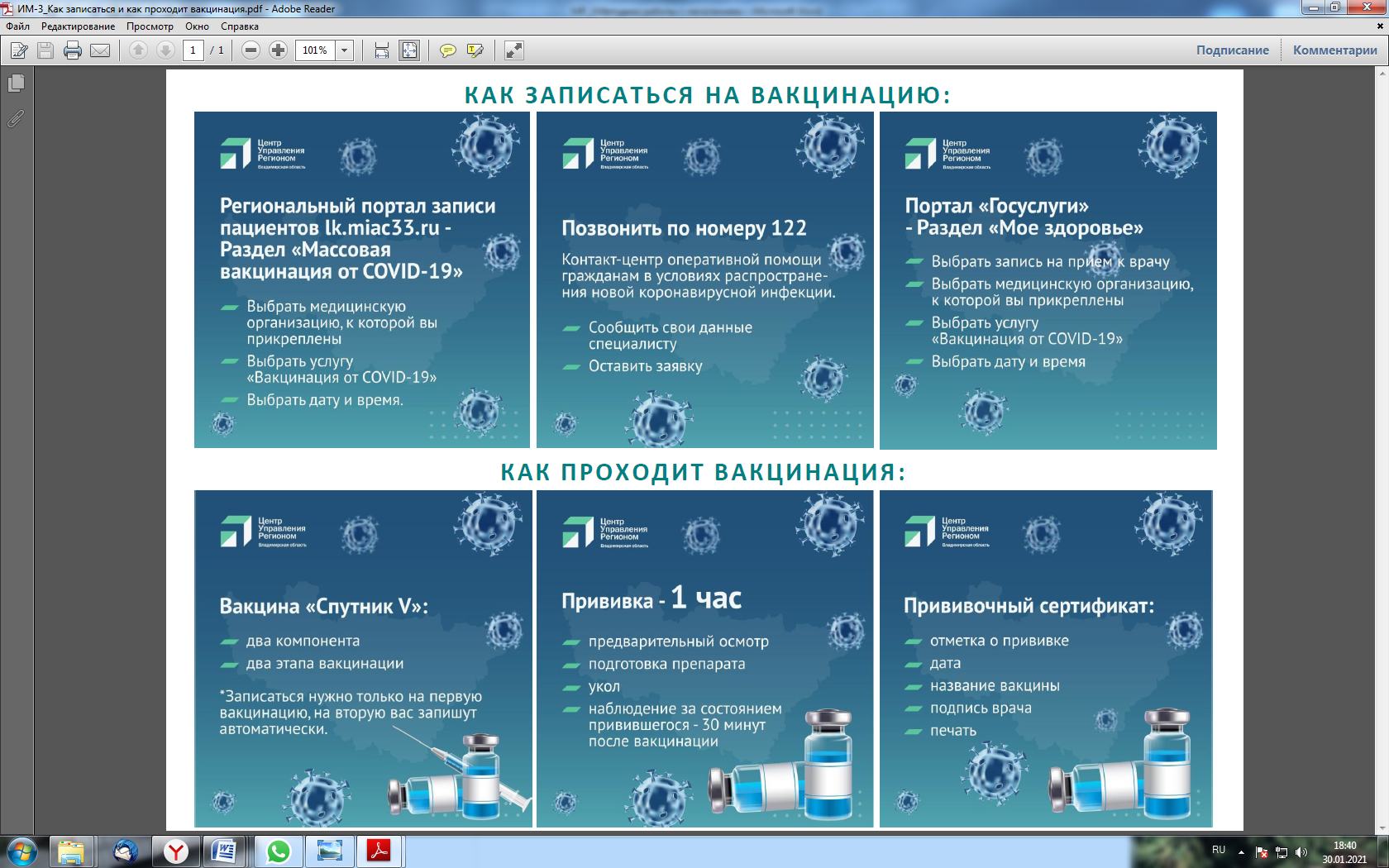 ИМ-4 "Как записаться"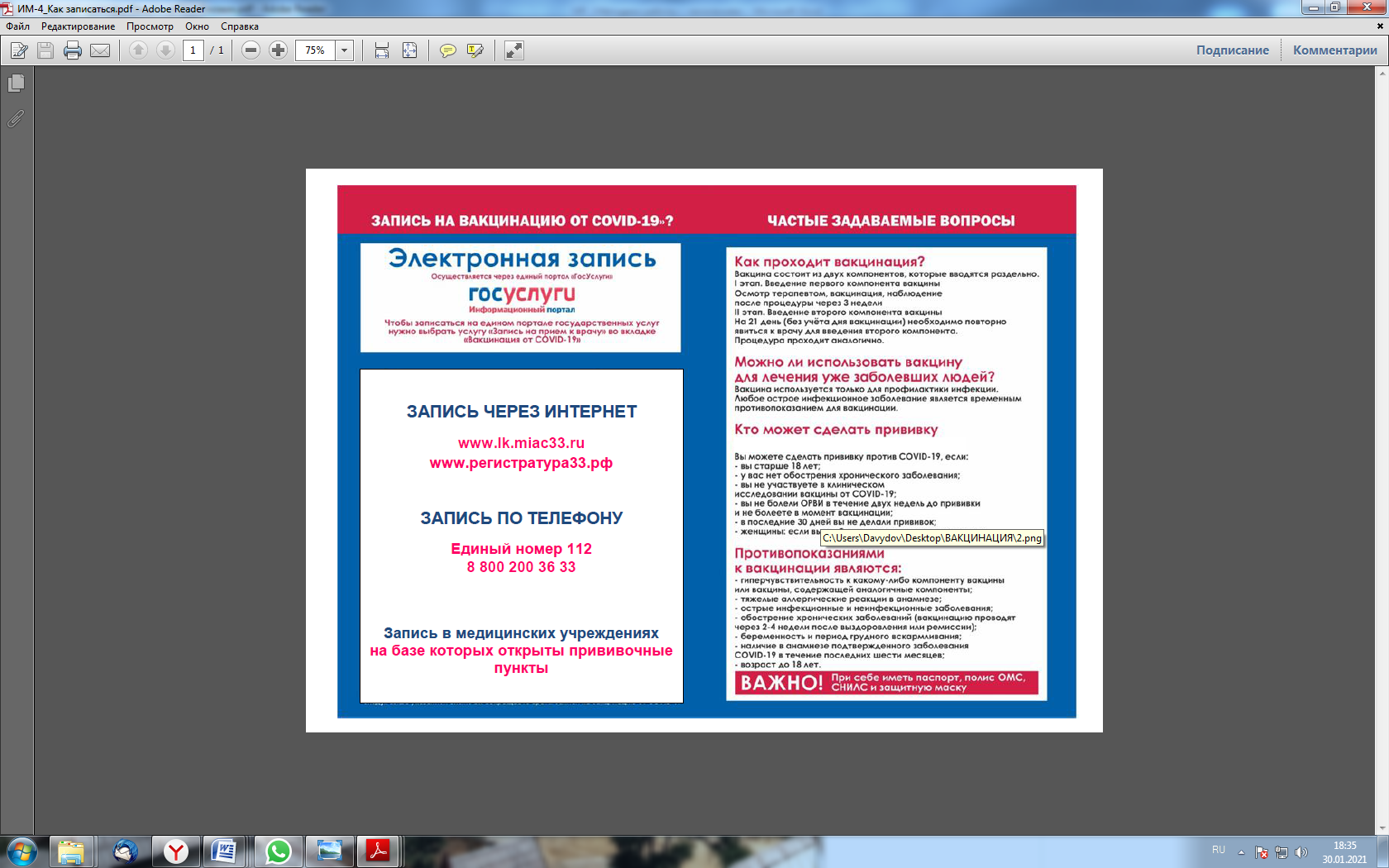 ИМ-5 "Как записаться на едином портале госуслуг"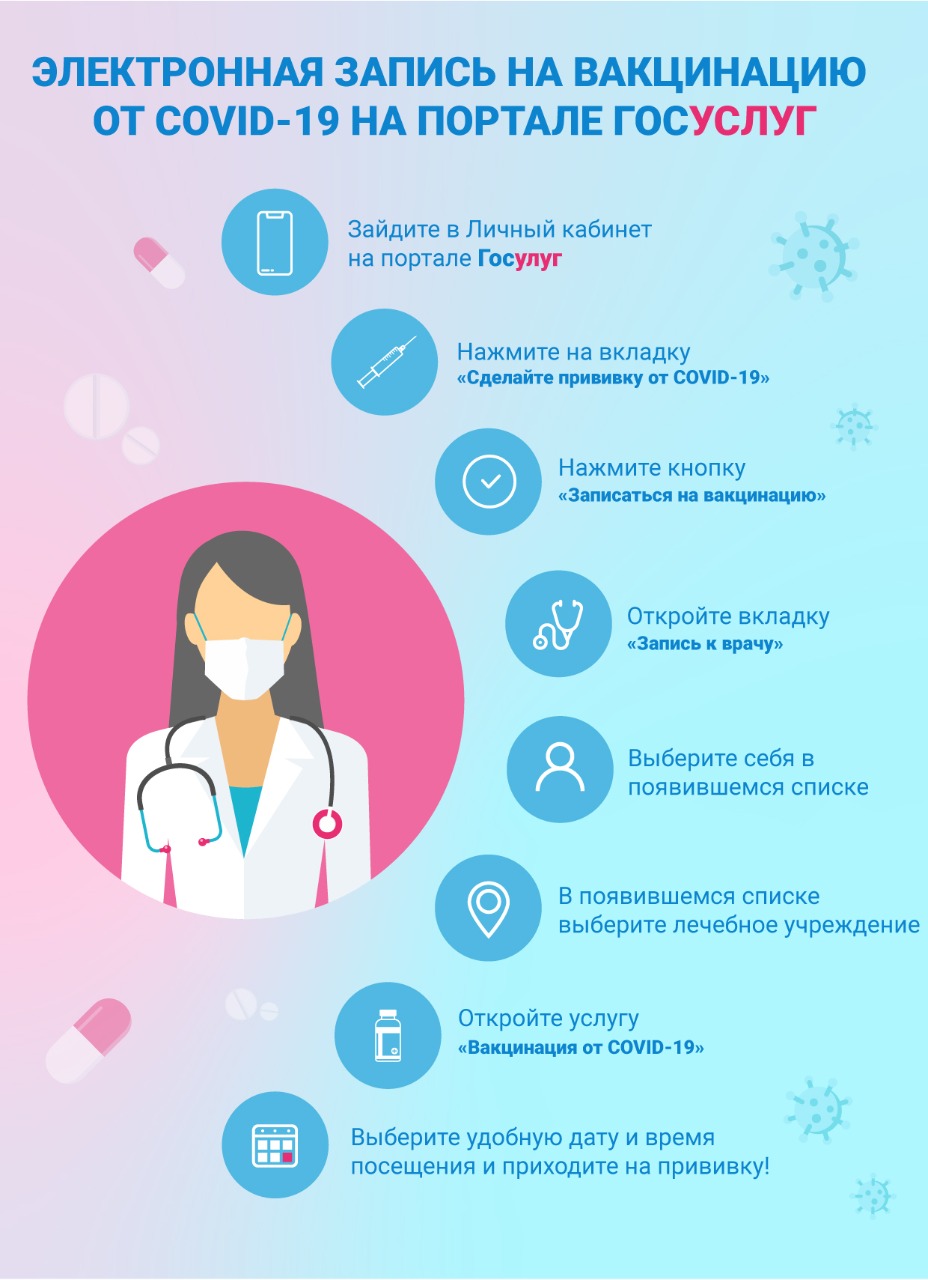 